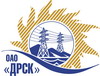 Открытое Акционерное Общество«Дальневосточная распределительная сетевая  компания»Протокол № 243/УКС-ВПзаседания закупочной комиссии по выбору победителей по закрытым электронным запросам цен на право заключения договоров закупка 78 лот 1-6  ГКПЗ 2015 глот 1 «Мероприятия по технологическому присоединению заявителей к электрическим сетям напряжением до 20 кВ на территории СП "ПЮЭС" филиала «Приморские ЭС» (Хасанский район с. Андреевка, с. Филипповка)»; лот 2 «Мероприятия по технологическому присоединению заявителей к электрическим сетям напряжением до 20 кВ на территории СП "ПЮЭС" филиала «Приморские ЭС» (Надежденский район урочище «Соловей ключ», г. Артем с. Волно-Надежденское, п. Раздольное, с. Прохладное, с. Кневичи)»; лот 3 «Мероприятия по технологическому присоединению заявителей к электрическим сетям напряжением до 20 кВ на территории СП "ПЮЭС" филиала «Приморские ЭС» (Партизанский район с. Владимиро-Александровское, г. Партизанск, с. Новая Сила, п. Волчанец, с. Новолитовск, с. Екатериновка)»;лот 4 «Мероприятия по технологическому присоединению заявителей к электрическим сетям напряжением до 20 кВ на территории СП "ПЮЭС" филиала «Приморские ЭС» (Шкотовский район п. Шкотово)»;лот 5 «Мероприятия по технологическому присоединению заявителей к электрическим сетям напряжением до 20 кВ на территории СП "ПЮЭС" филиала «Приморские ЭС»  (Партизанский район г. Партизанск, с. Новая Сила)»; лот 6 «Мероприятия по технологическому присоединению заявителей к электрическим сетям напряжением до 20 кВ на территории СП "ПЮЭС" филиала «Приморские ЭС» (Шкотовский район пгт Шкотово)».Закупка проводится на основании указания ОАО «ДРСК» от  30.01.2015 г. № 11Форма голосования членов Закупочной комиссии: очно-заочная.ПРИСУТСТВОВАЛИ:	На заседании присутствовали  ____  членов Закупочной комиссии 2 уровня. ВОПРОСЫ, ВЫНОСИМЫЕ НА РАССМОТРЕНИЕ ЗАКУПОЧНОЙ КОМИССИИ: О рассмотрении результатов оценки предложений Участников.О признании предложений соответствующими условиям закупки.О ранжировке предложений. О выборе победителя запроса цен.ВОПРОС №1. О рассмотрении результатов оценки предложений УчастниковОТМЕТИЛИ:лот 1 «Мероприятия по технологическому присоединению заявителей к электрическим сетям напряжением до 20 кВ на территории СП "ПЮЭС" филиала «Приморские ЭС» (Хасанский район с. Андреевка, с. Филипповка)»Извещение о проведении запроса цен опубликовано на сайте в информационно-телекоммуникационной сети «Интернет» www.zakupki.gov.ru от 02.02.2015 г. № 31501980788Планируемая стоимость лота составляет: 1 231,84 тыс. руб. без учета НДСДо момента окончания срока подачи предложений Участниками запроса цен было подано 2 (два) предложения:Члены закупочной комиссии, специалисты Организатора запроса цен и эксперты изучили поступившие предложения участников. Результаты экспертной оценки предложений Участников отражены в экспертных заключениях.лот 2 «Мероприятия по технологическому присоединению заявителей к электрическим сетям напряжением до 20 кВ на территории СП "ПЮЭС" филиала «Приморские ЭС» (Надежденский район урочище «Соловей ключ», г. Артем с. Волно-Надежденское, п. Раздольное, с. Прохладное, с. Кневичи)»Извещение о проведении запроса цен опубликовано на сайте в информационно-телекоммуникационной сети «Интернет» www.zakupki.gov.ru от 02.02.2015 г. № 31501980794Планируемая стоимость лота составляет: 11 452,52 тыс. руб. без учета НДСДо момента окончания срока подачи предложений Участниками запроса цен было подано 3 (три) предложения:4. Члены закупочной комиссии, специалисты Организатора запроса цен и эксперты изучили поступившие предложения участников. Результаты экспертной оценки предложений Участников отражены в экспертных заключениях.лот 3 «Мероприятия по технологическому присоединению заявителей к электрическим сетям напряжением до 20 кВ на территории СП "ПЮЭС" филиала «Приморские ЭС» (Партизанский район с. Владимиро-Александровское, г. Партизанск, с. Новая Сила, п. Волчанец, с. Новолитовск, с. Екатериновка)»Извещение о проведении запроса цен опубликовано на сайте в информационно-телекоммуникационной сети «Интернет» www.zakupki.gov.ru от 02.02.2015 г. № 31501980798Планируемая стоимость лота составляет: 2 844,09 тыс. руб. без учета НДСДо момента окончания срока подачи предложений Участниками запроса цен было подано 2 (два) предложения:Члены закупочной комиссии, специалисты Организатора запроса цен и эксперты изучили поступившие предложения участников. Результаты экспертной оценки предложений Участников отражены в экспертных заключениях.лот 4 «Мероприятия по технологическому присоединению заявителей к электрическим сетям напряжением до 20 кВ на территории СП "ПЮЭС" филиала «Приморские ЭС» (Шкотовский район п. Шкотово)»Извещение о проведении запроса цен опубликовано на сайте в информационно-телекоммуникационной сети «Интернет» www.zakupki.gov.ru от 02.02.2015 г. № 31501980806Планируемая стоимость лота составляет: 6 312,92 тыс. руб. без учета НДСДо момента окончания срока подачи предложений Участниками запроса цен было подано 3 (три) предложения:Члены закупочной комиссии, специалисты Организатора запроса цен и эксперты изучили поступившие предложения участников. Результаты экспертной оценки предложений Участников отражены в экспертных заключениях.лот 5 «Мероприятия по технологическому присоединению заявителей к электрическим сетям напряжением до 20 кВ на территории СП "ПЮЭС" филиала «Приморские ЭС»  (Партизанский район г. Партизанск, с. Новая Сила)»Извещение о проведении запроса цен опубликовано на сайте в информационно-телекоммуникационной сети «Интернет» www.zakupki.gov.ru от 02.02.2015 г. № 31501980810.Планируемая стоимость лота составляет: 904,51 тыс. руб. без учета НДСДо момента окончания срока подачи предложений Участниками запроса цен было подано 2 (два) предложения:Члены закупочной комиссии, специалисты Организатора запроса цен и эксперты изучили поступившие предложения участников. Результаты экспертной оценки предложений Участников отражены в экспертных заключениях.лот 6 «Мероприятия по технологическому присоединению заявителей к электрическим сетям напряжением до 20 кВ на территории СП "ПЮЭС" филиала «Приморские ЭС» (Шкотовский район пгт Шкотово)»Извещение о проведении запроса цен опубликовано на сайте в информационно-телекоммуникационной сети «Интернет» www.zakupki.gov.ru от 02.02.2015 г. № 31501980810.Планируемая стоимость лота составляет: 1 967,42 тыс. руб. без учета НДСДо момента окончания срока подачи предложений Участниками запроса цен было подано 2 (два) предложения:Члены закупочной комиссии, специалисты Организатора запроса цен и эксперты изучили поступившие предложения участников. Результаты экспертной оценки предложений Участников отражены в экспертных заключениях.ВОПРОС №2  О признании предложений соответствующими условиям запроса ценОТМЕТИЛИ:Предложения ОАО "ВСЭСС" (Россия, г. Хабаровск, ул. Тихоокеанская, 165, 680042) лот №1,2,3,4,5,6; ООО "Дальэнергострой" (692900, Россия, Приморский край, г. Находка, Находкинский проспект, д. 7 "А") лот 1,2,3,4,5,6; ООО "ДВ Энергосервис" (690074, Приморский край, г. Владивосток, ул. Снеговая, д. 42 "Д", оф. 4) лот 2,4 признаются удовлетворяющими по существу условиям закупки. Предлагается принять данные предложения к дальнейшему рассмотрению.ВОПРОС №3  О ранжировке предложенийОТМЕТИЛИ:В соответствии с требованиями и условиями, предусмотренными извещением о проведении запроса цен и закупочной документацией, предлагается ранжировать предложения следующим образом: ВОПРОС №4  О выборе победителя запроса ценОТМЕТИЛИ:1. На основании приведенной итоговой ранжировки поступивших предложений предлагается признать победителем запроса цен лот 1 «Мероприятия по технологическому присоединению заявителей к электрическим сетям напряжением до 20 кВ на территории СП "ПЮЭС" филиала «Приморские ЭС» (Хасанский район с. Андреевка, с. Филипповка)» участника, занявшего первое место в итоговой ранжировке по степени предпочтительности для  заказчика: ОАО "ВСЭСС" (Россия, г. Хабаровск, ул. Тихоокеанская, 165, 680042)  на условиях: стоимость предложения 1 150 000,00 руб.  без НДС; 1 357 000,00 руб. с НДС. Срок выполнения работ: в течение 2 месяцев с момента заключения договора. Условия оплаты: в течение 30 (тридцати) календарных дней с момента подписания актов выполненных работ обеими сторонами. Гарантийные обязательства:  гарантия подрядчика на своевременное и качественное выполнение работ, а так же на устранение дефектов, возникших по его вине составляет 60 (шестьдесят) месяцев со дня  подписания акта ввода в эксплуатацию. Гарантия на материалы и оборудование, поставляемые подрядчиком составляет 60 месяцев со дня подписания Акта ввода объекта в эксплуатацию. Срок действия оферты: до 10.06.2015 г.2. На основании приведенной итоговой ранжировки поступивших предложений предлагается признать победителем запроса цен лот 2 «Мероприятия по технологическому присоединению заявителей к электрическим сетям напряжением до 20 кВ на территории СП "ПЮЭС" филиала «Приморские ЭС» (Надежденский район урочище «Соловей ключ», г. Артем с. Волно-Надежденское, п. Раздольное, с. Прохладное, с. Кневичи)» участника, занявшего первое место в итоговой ранжировке по степени предпочтительности для  заказчика: ОАО "ВСЭСС" (Россия, г. Хабаровск, ул. Тихоокеанская, 165, 680042)  на условиях: стоимость предложения 7 800 000,00 руб. без НДС; 9 204 000,00 руб. с НДС. Срок выполнения работ: в течение 3 месяцев с момента заключения договора. Условия оплаты: в течение 30 (тридцати) календарных дней с момента подписания актов выполненных работ обеими сторонами. Окончательная оплата производится в течение 30 тридцати) календарных дней со дня подписания акта ввода в эксплуатацию. Гарантийные обязательства:  гарантия подрядчика на своевременное и качественное выполнение работ, а так же на устранение дефектов, возникших по его вине составляет 60 месяцев со дня подписания Акта ввода объекта в эксплуатацию. Гарантия на материалы и оборудование, поставляемые подрядчиком составляет 60 (шестьдесят) месяцев со дня подписания Акта ввода объекта в эксплуатацию. Срок действия оферты: до 08.06.2015 г.3. На основании приведенной итоговой ранжировки поступивших предложений предлагается признать победителем запроса цен лот 3 «Мероприятия по технологическому присоединению заявителей к электрическим сетям напряжением до 20 кВ на территории СП "ПЮЭС" филиала «Приморские ЭС» (Партизанский район с. Владимиро-Александровское, г. Партизанск, с. Новая Сила, п. Волчанец, с. Новолитовск, с. Екатериновка)» участника, занявшего первое место в итоговой ранжировке по степени предпочтительности для  заказчика: ООО "Дальэнергострой" (692900, Россия, Приморский край, г. Находка, Находкинский проспект, д. 7 "А")  на условиях: стоимость предложения 2 836 777,00 руб. без НДС; НДС не предусмотрен. Срок выполнения работ: 3 месяца с момента заключения договора. Условия оплаты: в течение 30 (тридцати) календарных дней с момента подписания актов выполненных работ обеими сторонами. Гарантийные обязательства:  гарантия подрядчика на своевременное и качественное выполнение работ, а так же на устранение дефектов, возникших по его вине составляет 36 месяцев. Гарантия на материалы и оборудование, поставляемые подрядчиком 36 месяцев. Срок действия оферты: до 01.06.2015 г.4. На основании приведенной итоговой ранжировки поступивших предложений предлагается признать победителем запроса цен лот 4 «Мероприятия по технологическому присоединению заявителей к электрическим сетям напряжением до 20 кВ на территории СП "ПЮЭС" филиала «Приморские ЭС» (Шкотовский район п. Шкотово)» участника, занявшего первое место в итоговой ранжировке по степени предпочтительности для  заказчика: ООО "ДВ Энергосервис" (690074, Приморский край, г. Владивосток, ул. Снеговая, д. 42 "Д", оф. 4) на условиях: стоимость предложения 4 950 000,00 руб.  без НДС;  5 841 000,00 руб. с НДС. Срок выполнения работ:  в течение 3 месяцев с момента заключения договора. Условия оплаты: в течение 30 (тридцати) календарных дней с момента подписания актов выполненных работ обеими сторонами. Гарантийные обязательства:  гарантия подрядчика на своевременное и качественное выполнение работ, а так же на устранение дефектов, возникших по его вине составляет 36 месяцев. Гарантия на материалы и оборудование, поставляемые подрядчиком 36 месяцев. Срок действия оферты: до 15.06.2015 г.5. На основании приведенной итоговой ранжировки поступивших предложений предлагается признать победителем запроса цен лот 5 «Мероприятия по технологическому присоединению заявителей к электрическим сетям напряжением до 20 кВ на территории СП "ПЮЭС" филиала «Приморские ЭС»  (Партизанский район г. Партизанск, с. Новая Сила)» участника, занявшего первое место в итоговой ранжировке по степени предпочтительности для  заказчика: ООО "Дальэнергострой" (692900, Россия, Приморский край, г. Находка, Находкинский проспект, д. 7 "А")  на условиях: стоимость предложения 897 938,00 руб. без НДС; НДС  не предусмотрен. Срок выполнения работ: 2 месяца с момента подписания договора. Условия оплаты: в течение 30 (тридцати) календарных дней с момента подписания актов выполненных работ обеими сторонами. Гарантийные обязательства:  гарантия подрядчика на своевременное и качественное выполнение работ, а так же на устранение дефектов, возникших по его вине составляет 36 месяцев. Гарантия на материалы и оборудование, поставляемые подрядчиком 36 месяцев. Срок действия оферты: до 01.07.2015 г.6. На основании приведенной итоговой ранжировки поступивших предложений предлагается признать победителем запроса цен лот 6 «Мероприятия по технологическому присоединению заявителей к электрическим сетям напряжением до 20 кВ на территории СП "ПЮЭС" филиала «Приморские ЭС» (Шкотовский район пгт Шкотово)»  участника, занявшего первое место в итоговой ранжировке по степени предпочтительности для  заказчика: ООО "Дальэнергострой" (692900, Россия, Приморский край, г. Находка, Находкинский проспект, д. 7 "А")  на условиях: стоимость предложения 1 900 000,00 руб.  без НДС; НДС не предусмотрен. Срок выполнения работ: 2 месяца с момента подписания договора. Условия оплаты: в течение 30 (тридцати) календарных дней с момента подписания актов выполненных работ обеими сторонами. Гарантийные обязательства:  гарантия подрядчика на своевременное и качественное выполнение работ, а так же на устранение дефектов, возникших по его вине составляет 36 месяцев. Гарантия на материалы и оборудование, поставляемые подрядчиком 36 месяцев. Срок действия оферты: до 01.07.2015 г.РЕШИЛИ:По вопросу № 1Признать объем полученной информации достаточным для принятия решения.Утвердить цены, полученные на момент срока окончания приема предложений участников запроса цен:лот 1 «Мероприятия по технологическому присоединению заявителей к электрическим сетям напряжением до 20 кВ на территории СП "ПЮЭС" филиала «Приморские ЭС» (Хасанский район с. Андреевка, с. Филипповка)»лот 2 «Мероприятия по технологическому присоединению заявителей к электрическим сетям напряжением до 20 кВ на территории СП "ПЮЭС" филиала «Приморские ЭС» (Надежденский район урочище «Соловей ключ», г. Артем с. Волно-Надежденское, п. Раздольное, с. Прохладное, с. Кневичи)»лот 3 «Мероприятия по технологическому присоединению заявителей к электрическим сетям напряжением до 20 кВ на территории СП "ПЮЭС" филиала «Приморские ЭС» (Партизанский район с. Владимиро-Александровское, г. Партизанск, с. Новая Сила, п. Волчанец, с. Новолитовск, с. Екатериновка)»лот 4 «Мероприятия по технологическому присоединению заявителей к электрическим сетям напряжением до 20 кВ на территории СП "ПЮЭС" филиала «Приморские ЭС» (Шкотовский район п. Шкотово)»лот 5 «Мероприятия по технологическому присоединению заявителей к электрическим сетям напряжением до 20 кВ на территории СП "ПЮЭС" филиала «Приморские ЭС»  (Партизанский район г. Партизанск, с. Новая Сила)»лот 6 «Мероприятия по технологическому присоединению заявителей к электрическим сетям напряжением до 20 кВ на территории СП "ПЮЭС" филиала «Приморские ЭС» (Шкотовский район пгт Шкотово)»По вопросу № 2Признать предложения ОАО "ВСЭСС" (Россия, г. Хабаровск, ул. Тихоокеанская, 165, 680042) лот №1,2,3,4,5,6; ООО "Дальэнергострой" (692900, Россия, Приморский край, г. Находка, Находкинский проспект, д. 7 "А") лот 1,2,3,4,5,6; ООО "ДВ Энергосервис" (690074, Приморский край, г. Владивосток, ул. Снеговая, д. 42 "Д", оф. 4) лот 2,4 соответствующими условиям запроса цен и принять их к дальнейшему рассмотрению.По вопросу № 3Утвердить итоговую ранжировку предложенийПо вопросу № 41. Признать победителем запроса цен лот 1 «Мероприятия по технологическому присоединению заявителей к электрическим сетям напряжением до 20 кВ на территории СП "ПЮЭС" филиала «Приморские ЭС» (Хасанский район с. Андреевка, с. Филипповка)» участника, занявшего первое место в итоговой ранжировке по степени предпочтительности для  заказчика: ОАО "ВСЭСС" (Россия, г. Хабаровск, ул. Тихоокеанская, 165, 680042)  на условиях: стоимость предложения 1 150 000,00 руб.  без НДС; 1 357 000,00 руб. с НДС. Срок выполнения работ: в течение 2 месяцев с момента заключения договора. Условия оплаты: в течение 30 (тридцати) календарных дней с момента подписания актов выполненных работ обеими сторонами. Гарантийные обязательства:  гарантия подрядчика на своевременное и качественное выполнение работ, а так же на устранение дефектов, возникших по его вине составляет 60 (шестьдесят) месяцев со дня  подписания акта ввода в эксплуатацию. Гарантия на материалы и оборудование, поставляемые подрядчиком составляет 60 месяцев со дня подписания Акта ввода объекта в эксплуатацию. Срок действия оферты: до 10.06.2015 г.2. Признать победителем запроса цен лот 2 «Мероприятия по технологическому присоединению заявителей к электрическим сетям напряжением до 20 кВ на территории СП "ПЮЭС" филиала «Приморские ЭС» (Надежденский район урочище «Соловей ключ», г. Артем с. Волно-Надежденское, п. Раздольное, с. Прохладное, с. Кневичи)» участника, занявшего первое место в итоговой ранжировке по степени предпочтительности для  заказчика: ОАО "ВСЭСС" (Россия, г. Хабаровск, ул. Тихоокеанская, 165, 680042)  на условиях: стоимость предложения 7 800 000,00 руб. без НДС; 9 204 000,00 руб. с НДС. Срок выполнения работ: в течение 3 месяцев с момента заключения договора. Условия оплаты: в течение 30 (тридцати) календарных дней с момента подписания актов выполненных работ обеими сторонами. Окончательная оплата производится в течение 30 тридцати) календарных дней со дня подписания акта ввода в эксплуатацию. Гарантийные обязательства:  гарантия подрядчика на своевременное и качественное выполнение работ, а так же на устранение дефектов, возникших по его вине составляет 60 месяцев со дня подписания Акта ввода объекта в эксплуатацию. Гарантия на материалы и оборудование, поставляемые подрядчиком составляет 60 (шестьдесят) месяцев со дня подписания Акта ввода объекта в эксплуатацию. Срок действия оферты: до 08.06.2015 г.3. Признать победителем запроса цен лот 3 «Мероприятия по технологическому присоединению заявителей к электрическим сетям напряжением до 20 кВ на территории СП "ПЮЭС" филиала «Приморские ЭС» (Партизанский район с. Владимиро-Александровское, г. Партизанск, с. Новая Сила, п. Волчанец, с. Новолитовск, с. Екатериновка)» участника, занявшего первое место в итоговой ранжировке по степени предпочтительности для  заказчика: ООО "Дальэнергострой" (692900, Россия, Приморский край, г. Находка, Находкинский проспект, д. 7 "А")  на условиях: стоимость предложения 2 836 777,00 руб. без НДС; НДС не предусмотрен. Срок выполнения работ: 3 месяца с момента заключения договора. Условия оплаты: в течение 30 (тридцати) календарных дней с момента подписания актов выполненных работ обеими сторонами. Гарантийные обязательства:  гарантия подрядчика на своевременное и качественное выполнение работ, а так же на устранение дефектов, возникших по его вине составляет 36 месяцев. Гарантия на материалы и оборудование, поставляемые подрядчиком 36 месяцев. Срок действия оферты: до 01.06.2015 г.4. Признать победителем запроса цен лот 4 «Мероприятия по технологическому присоединению заявителей к электрическим сетям напряжением до 20 кВ на территории СП "ПЮЭС" филиала «Приморские ЭС» (Шкотовский район п. Шкотово)» участника, занявшего первое место в итоговой ранжировке по степени предпочтительности для  заказчика: ООО "ДВ Энергосервис" (690074, Приморский край, г. Владивосток, ул. Снеговая, д. 42 "Д", оф. 4) на условиях: стоимость предложения 4 950 000,00 руб.  без НДС;  5 841 000,00 руб. с НДС. Срок выполнения работ:  в течение 3 месяцев с момента заключения договора. Условия оплаты: в течение 30 (тридцати) календарных дней с момента подписания актов выполненных работ обеими сторонами. Гарантийные обязательства:  гарантия подрядчика на своевременное и качественное выполнение работ, а так же на устранение дефектов, возникших по его вине составляет 36 месяцев. Гарантия на материалы и оборудование, поставляемые подрядчиком 36 месяцев. Срок действия оферты: до 15.06.2015 г.5. Признать победителем запроса цен лот 5 «Мероприятия по технологическому присоединению заявителей к электрическим сетям напряжением до 20 кВ на территории СП "ПЮЭС" филиала «Приморские ЭС»  (Партизанский район г. Партизанск, с. Новая Сила)» участника, занявшего первое место в итоговой ранжировке по степени предпочтительности для  заказчика: ООО "Дальэнергострой" (692900, Россия, Приморский край, г. Находка, Находкинский проспект, д. 7 "А")  на условиях: стоимость предложения 897 938,00 руб. без НДС; НДС  не предусмотрен. Срок выполнения работ: 2 месяца с момента подписания договора. Условия оплаты: в течение 30 (тридцати) календарных дней с момента подписания актов выполненных работ обеими сторонами. Гарантийные обязательства:  гарантия подрядчика на своевременное и качественное выполнение работ, а так же на устранение дефектов, возникших по его вине составляет 36 месяцев. Гарантия на материалы и оборудование, поставляемые подрядчиком 36 месяцев. Срок действия оферты: до 01.07.2015 г.6. Признать победителем запроса цен лот 6 «Мероприятия по технологическому присоединению заявителей к электрическим сетям напряжением до 20 кВ на территории СП "ПЮЭС" филиала «Приморские ЭС» (Шкотовский район пгт Шкотово)»  участника, занявшего первое место в итоговой ранжировке по степени предпочтительности для  заказчика: ООО "Дальэнергострой" (692900, Россия, Приморский край, г. Находка, Находкинский проспект, д. 7 "А")  на условиях: стоимость предложения 1 900 000,00 руб.  без НДС; НДС не предусмотрен. Срок выполнения работ: 2 месяца с момента подписания договора. Условия оплаты: в течение 30 (тридцати) календарных дней с момента подписания актов выполненных работ обеими сторонами. Гарантийные обязательства:  гарантия подрядчика на своевременное и качественное выполнение работ, а так же на устранение дефектов, возникших по его вине составляет 36 месяцев. Гарантия на материалы и оборудование, поставляемые подрядчиком 36 месяцев. Срок действия оферты: до 01.07.2015 г.г. Благовещенск                                     « 24» февраля 2015 года №Наименование Участника закупки и его адресЦена предложения на участие в закупке 1ОАО "ВСЭСС" (Россия, г. Хабаровск, ул. Тихоокеанская, 165, 680042)1 150 000,00 руб. без НДС2ООО "Дальэнергострой" (692900, Россия, Приморский край, г. Находка, Находкинский проспект, д. 7 "А")1 220 000,00 руб.  без НДС №Наименование Участника закупки и его адресЦена предложения на участие в закупке 1ОАО "ВСЭСС" (Россия, г. Хабаровск, ул. Тихоокеанская, 165, 680042)7 800 000,00 руб. без НДС2ООО "ДВ Энергосервис" (690074, Приморский край, г. Владивосток, ул. Снеговая, д. 42 "Д", оф. 4)7 820 000,00 руб. без НДС3ООО "Дальэнергострой" (692900, Россия, Приморский край, г. Находка, Находкинский проспект, д. 7 "А")9 000 000,00 руб.  без НДС №Наименование Участника закупки и его адресЦена предложения на участие в закупке 1ООО "Дальэнергострой" (692900, Россия, Приморский край, г. Находка, Находкинский проспект, д. 7 "А")2 836 777,00 руб.  без НДС 2ОАО "ВСЭСС" (Россия, г. Хабаровск, ул. Тихоокеанская, 165, 680042)2 844 090,00 руб.  без НДС№Наименование Участника закупки и его адресЦена предложения на участие в закупке 1ООО "ДВ Энергосервис" (690074, Приморский край, г. Владивосток, ул. Снеговая, д. 42 "Д", оф. 4)4 950 000,00 руб.  без НДС2ОАО "ВСЭСС" (Россия, г. Хабаровск, ул. Тихоокеанская, 165, 680042)5 000 000,00 руб.  без НДС3ООО "Дальэнергострой" (692900, Россия, Приморский край, г. Находка, Находкинский проспект, д. 7 "А")5 500 000,00 руб.  без НДС №Наименование Участника закупки и его адресЦена предложения на участие в закупке 1ООО "Дальэнергострой" (692900, Россия, Приморский край, г. Находка, Находкинский проспект, д. 7 "А")897 938,00 руб.  без НДС 2ОАО "ВСЭСС" (Россия, г. Хабаровск, ул. Тихоокеанская, 165, 680042)904 510,00 руб.  без НДС№Наименование Участника закупки и его адресЦена предложения на участие в закупке 1ООО "Дальэнергострой" (692900, Россия, Приморский край, г. Находка, Находкинский проспект, д. 7 "А")1 900 000,00 руб.  без НДС 2ОАО "ВСЭСС" (Россия, г. Хабаровск, ул. Тихоокеанская, 165, 680042)1 967 420,00 руб. без НДСМесто в итоговой ранжировкеНаименование и адрес участникаЦена предложения без НДС, руб.	лот 1 «Мероприятия по технологическому присоединению заявителей к электрическим сетям напряжением до 20 кВ на территории СП "ПЮЭС" филиала «Приморские ЭС» (Хасанский район с. Андреевка, с. Филипповка)» 	лот 1 «Мероприятия по технологическому присоединению заявителей к электрическим сетям напряжением до 20 кВ на территории СП "ПЮЭС" филиала «Приморские ЭС» (Хасанский район с. Андреевка, с. Филипповка)» 	лот 1 «Мероприятия по технологическому присоединению заявителей к электрическим сетям напряжением до 20 кВ на территории СП "ПЮЭС" филиала «Приморские ЭС» (Хасанский район с. Андреевка, с. Филипповка)» 1 местоОАО "ВСЭСС" (Россия, г. Хабаровск, ул. Тихоокеанская, 165, 680042)1 150 000,00 руб. без НДС2 местоООО "Дальэнергострой" (692900, Россия, Приморский край, г. Находка, Находкинский проспект, д. 7 "А")1 220 000,00 руб.  без НДС лот 2 «Мероприятия по технологическому присоединению заявителей к электрическим сетям напряжением до 20 кВ на территории СП "ПЮЭС" филиала «Приморские ЭС» (Надежденский район урочище «Соловей ключ», г. Артем с. Волно-Надежденское, п. Раздольное, с. Прохладное, с. Кневичи)»лот 2 «Мероприятия по технологическому присоединению заявителей к электрическим сетям напряжением до 20 кВ на территории СП "ПЮЭС" филиала «Приморские ЭС» (Надежденский район урочище «Соловей ключ», г. Артем с. Волно-Надежденское, п. Раздольное, с. Прохладное, с. Кневичи)»лот 2 «Мероприятия по технологическому присоединению заявителей к электрическим сетям напряжением до 20 кВ на территории СП "ПЮЭС" филиала «Приморские ЭС» (Надежденский район урочище «Соловей ключ», г. Артем с. Волно-Надежденское, п. Раздольное, с. Прохладное, с. Кневичи)»1 местоОАО "ВСЭСС" (Россия, г. Хабаровск, ул. Тихоокеанская, 165, 680042)7 800 000,00 руб. без НДС2 местоООО "ДВ Энергосервис" (690074, Приморский край, г. Владивосток, ул. Снеговая, д. 42 "Д", оф. 4)7 820 000,00 руб. без НДС3 местоООО "Дальэнергострой" (692900, Россия, Приморский край, г. Находка, Находкинский проспект, д. 7 "А")9 000 000,00 руб.  без НДС лот 3 «Мероприятия по технологическому присоединению заявителей к электрическим сетям напряжением до 20 кВ на территории СП "ПЮЭС" филиала «Приморские ЭС» (Партизанский район с. Владимиро-Александровское, г. Партизанск, с. Новая Сила, п. Волчанец, с. Новолитовск, с. Екатериновка)»лот 3 «Мероприятия по технологическому присоединению заявителей к электрическим сетям напряжением до 20 кВ на территории СП "ПЮЭС" филиала «Приморские ЭС» (Партизанский район с. Владимиро-Александровское, г. Партизанск, с. Новая Сила, п. Волчанец, с. Новолитовск, с. Екатериновка)»лот 3 «Мероприятия по технологическому присоединению заявителей к электрическим сетям напряжением до 20 кВ на территории СП "ПЮЭС" филиала «Приморские ЭС» (Партизанский район с. Владимиро-Александровское, г. Партизанск, с. Новая Сила, п. Волчанец, с. Новолитовск, с. Екатериновка)»1 местоООО "Дальэнергострой" (692900, Россия, Приморский край, г. Находка, Находкинский проспект, д. 7 "А")2 836 777,00 руб.  без НДС 2 местоОАО "ВСЭСС" (Россия, г. Хабаровск, ул. Тихоокеанская, 165, 680042)2 844 090,00 руб.  без НДСлот 4 «Мероприятия по технологическому присоединению заявителей к электрическим сетям напряжением до 20 кВ на территории СП "ПЮЭС" филиала «Приморские ЭС» (Шкотовский район п. Шкотово)»лот 4 «Мероприятия по технологическому присоединению заявителей к электрическим сетям напряжением до 20 кВ на территории СП "ПЮЭС" филиала «Приморские ЭС» (Шкотовский район п. Шкотово)»лот 4 «Мероприятия по технологическому присоединению заявителей к электрическим сетям напряжением до 20 кВ на территории СП "ПЮЭС" филиала «Приморские ЭС» (Шкотовский район п. Шкотово)»1 местоООО "ДВ Энергосервис" (690074, Приморский край, г. Владивосток, ул. Снеговая, д. 42 "Д", оф. 4)4 950 000,00 руб.  без НДС2 местоОАО "ВСЭСС" (Россия, г. Хабаровск, ул. Тихоокеанская, 165, 680042)5 000 000,00 руб.  без НДС3 местоООО "Дальэнергострой" (692900, Россия, Приморский край, г. Находка, Находкинский проспект, д. 7 "А")5 500 000,00 руб.  без НДС лот 5 «Мероприятия по технологическому присоединению заявителей к электрическим сетям напряжением до 20 кВ на территории СП "ПЮЭС" филиала «Приморские ЭС»  (Партизанский район г. Партизанск, с. Новая Сила)»лот 5 «Мероприятия по технологическому присоединению заявителей к электрическим сетям напряжением до 20 кВ на территории СП "ПЮЭС" филиала «Приморские ЭС»  (Партизанский район г. Партизанск, с. Новая Сила)»лот 5 «Мероприятия по технологическому присоединению заявителей к электрическим сетям напряжением до 20 кВ на территории СП "ПЮЭС" филиала «Приморские ЭС»  (Партизанский район г. Партизанск, с. Новая Сила)»1 местоООО "Дальэнергострой" (692900, Россия, Приморский край, г. Находка, Находкинский проспект, д. 7 "А")897 938,00 руб.  без НДС 2 местоОАО "ВСЭСС" (Россия, г. Хабаровск, ул. Тихоокеанская, 165, 680042)904 510,00 руб.  без НДСлот 6 «Мероприятия по технологическому присоединению заявителей к электрическим сетям напряжением до 20 кВ на территории СП "ПЮЭС" филиала «Приморские ЭС» (Шкотовский район пгт Шкотово)»лот 6 «Мероприятия по технологическому присоединению заявителей к электрическим сетям напряжением до 20 кВ на территории СП "ПЮЭС" филиала «Приморские ЭС» (Шкотовский район пгт Шкотово)»лот 6 «Мероприятия по технологическому присоединению заявителей к электрическим сетям напряжением до 20 кВ на территории СП "ПЮЭС" филиала «Приморские ЭС» (Шкотовский район пгт Шкотово)»1 местоООО "Дальэнергострой" (692900, Россия, Приморский край, г. Находка, Находкинский проспект, д. 7 "А")1 900 000,00 руб.  без НДС 2 местоОАО "ВСЭСС" (Россия, г. Хабаровск, ул. Тихоокеанская, 165, 680042)1 967 420,00 руб. без НДС№Наименование Участника закупки и его адресЦена предложения на участие в закупке 1ОАО "ВСЭСС" (Россия, г. Хабаровск, ул. Тихоокеанская, 165, 680042)1 150 000,00 руб. без НДС2ООО "Дальэнергострой" (692900, Россия, Приморский край, г. Находка, Находкинский проспект, д. 7 "А")1 220 000,00 руб.  без НДС №Наименование Участника закупки и его адресЦена предложения на участие в закупке 1ОАО "ВСЭСС" (Россия, г. Хабаровск, ул. Тихоокеанская, 165, 680042)7 800 000,00 руб. без НДС2ООО "ДВ Энергосервис" (690074, Приморский край, г. Владивосток, ул. Снеговая, д. 42 "Д", оф. 4)7 820 000,00 руб. без НДС3ООО "Дальэнергострой" (692900, Россия, Приморский край, г. Находка, Находкинский проспект, д. 7 "А")9 000 000,00 руб.  без НДС №Наименование Участника закупки и его адресЦена предложения на участие в закупке 1ООО "Дальэнергострой" (692900, Россия, Приморский край, г. Находка, Находкинский проспект, д. 7 "А")2 836 777,00 руб.  без НДС 2ОАО "ВСЭСС" (Россия, г. Хабаровск, ул. Тихоокеанская, 165, 680042)2 844 090,00 руб.  без НДС№Наименование Участника закупки и его адресЦена предложения на участие в закупке 1ООО "ДВ Энергосервис" (690074, Приморский край, г. Владивосток, ул. Снеговая, д. 42 "Д", оф. 4)4 950 000,00 руб.  без НДС2ОАО "ВСЭСС" (Россия, г. Хабаровск, ул. Тихоокеанская, 165, 680042)5 000 000,00 руб.  без НДС3ООО "Дальэнергострой" (692900, Россия, Приморский край, г. Находка, Находкинский проспект, д. 7 "А")5 500 000,00 руб.  без НДС №Наименование Участника закупки и его адресЦена предложения на участие в закупке 1ООО "Дальэнергострой" (692900, Россия, Приморский край, г. Находка, Находкинский проспект, д. 7 "А")897 938,00 руб.  без НДС 2ОАО "ВСЭСС" (Россия, г. Хабаровск, ул. Тихоокеанская, 165, 680042)904 510,00 руб.  без НДС№Наименование Участника закупки и его адресЦена предложения на участие в закупке 1ООО "Дальэнергострой" (692900, Россия, Приморский край, г. Находка, Находкинский проспект, д. 7 "А")1 900 000,00 руб.  без НДС 2ОАО "ВСЭСС" (Россия, г. Хабаровск, ул. Тихоокеанская, 165, 680042)1 967 420,00 руб. без НДСМесто в итоговой ранжировкеНаименование и адрес участникаЦена предложения без НДС, руб.	лот 1 «Мероприятия по технологическому присоединению заявителей к электрическим сетям напряжением до 20 кВ на территории СП "ПЮЭС" филиала «Приморские ЭС» (Хасанский район с. Андреевка, с. Филипповка)» 	лот 1 «Мероприятия по технологическому присоединению заявителей к электрическим сетям напряжением до 20 кВ на территории СП "ПЮЭС" филиала «Приморские ЭС» (Хасанский район с. Андреевка, с. Филипповка)» 	лот 1 «Мероприятия по технологическому присоединению заявителей к электрическим сетям напряжением до 20 кВ на территории СП "ПЮЭС" филиала «Приморские ЭС» (Хасанский район с. Андреевка, с. Филипповка)» 1 местоОАО "ВСЭСС" (Россия, г. Хабаровск, ул. Тихоокеанская, 165, 680042)1 150 000,00 руб. без НДС2 местоООО "Дальэнергострой" (692900, Россия, Приморский край, г. Находка, Находкинский проспект, д. 7 "А")1 220 000,00 руб.  без НДС лот 2 «Мероприятия по технологическому присоединению заявителей к электрическим сетям напряжением до 20 кВ на территории СП "ПЮЭС" филиала «Приморские ЭС» (Надежденский район урочище «Соловей ключ», г. Артем с. Волно-Надежденское, п. Раздольное, с. Прохладное, с. Кневичи)»лот 2 «Мероприятия по технологическому присоединению заявителей к электрическим сетям напряжением до 20 кВ на территории СП "ПЮЭС" филиала «Приморские ЭС» (Надежденский район урочище «Соловей ключ», г. Артем с. Волно-Надежденское, п. Раздольное, с. Прохладное, с. Кневичи)»лот 2 «Мероприятия по технологическому присоединению заявителей к электрическим сетям напряжением до 20 кВ на территории СП "ПЮЭС" филиала «Приморские ЭС» (Надежденский район урочище «Соловей ключ», г. Артем с. Волно-Надежденское, п. Раздольное, с. Прохладное, с. Кневичи)»1 местоОАО "ВСЭСС" (Россия, г. Хабаровск, ул. Тихоокеанская, 165, 680042)7 800 000,00 руб. без НДС2 местоООО "ДВ Энергосервис" (690074, Приморский край, г. Владивосток, ул. Снеговая, д. 42 "Д", оф. 4)7 820 000,00 руб. без НДС3 местоООО "Дальэнергострой" (692900, Россия, Приморский край, г. Находка, Находкинский проспект, д. 7 "А")9 000 000,00 руб.  без НДС лот 3 «Мероприятия по технологическому присоединению заявителей к электрическим сетям напряжением до 20 кВ на территории СП "ПЮЭС" филиала «Приморские ЭС» (Партизанский район с. Владимиро-Александровское, г. Партизанск, с. Новая Сила, п. Волчанец, с. Новолитовск, с. Екатериновка)»лот 3 «Мероприятия по технологическому присоединению заявителей к электрическим сетям напряжением до 20 кВ на территории СП "ПЮЭС" филиала «Приморские ЭС» (Партизанский район с. Владимиро-Александровское, г. Партизанск, с. Новая Сила, п. Волчанец, с. Новолитовск, с. Екатериновка)»лот 3 «Мероприятия по технологическому присоединению заявителей к электрическим сетям напряжением до 20 кВ на территории СП "ПЮЭС" филиала «Приморские ЭС» (Партизанский район с. Владимиро-Александровское, г. Партизанск, с. Новая Сила, п. Волчанец, с. Новолитовск, с. Екатериновка)»1 местоООО "Дальэнергострой" (692900, Россия, Приморский край, г. Находка, Находкинский проспект, д. 7 "А")2 836 777,00 руб.  без НДС 2 местоОАО "ВСЭСС" (Россия, г. Хабаровск, ул. Тихоокеанская, 165, 680042)2 844 090,00 руб.  без НДСлот 4 «Мероприятия по технологическому присоединению заявителей к электрическим сетям напряжением до 20 кВ на территории СП "ПЮЭС" филиала «Приморские ЭС» (Шкотовский район п. Шкотово)»лот 4 «Мероприятия по технологическому присоединению заявителей к электрическим сетям напряжением до 20 кВ на территории СП "ПЮЭС" филиала «Приморские ЭС» (Шкотовский район п. Шкотово)»лот 4 «Мероприятия по технологическому присоединению заявителей к электрическим сетям напряжением до 20 кВ на территории СП "ПЮЭС" филиала «Приморские ЭС» (Шкотовский район п. Шкотово)»1 местоООО "ДВ Энергосервис" (690074, Приморский край, г. Владивосток, ул. Снеговая, д. 42 "Д", оф. 4)4 950 000,00 руб.  без НДС2 местоОАО "ВСЭСС" (Россия, г. Хабаровск, ул. Тихоокеанская, 165, 680042)5 000 000,00 руб.  без НДС3 местоООО "Дальэнергострой" (692900, Россия, Приморский край, г. Находка, Находкинский проспект, д. 7 "А")5 500 000,00 руб.  без НДС лот 5 «Мероприятия по технологическому присоединению заявителей к электрическим сетям напряжением до 20 кВ на территории СП "ПЮЭС" филиала «Приморские ЭС»  (Партизанский район г. Партизанск, с. Новая Сила)»лот 5 «Мероприятия по технологическому присоединению заявителей к электрическим сетям напряжением до 20 кВ на территории СП "ПЮЭС" филиала «Приморские ЭС»  (Партизанский район г. Партизанск, с. Новая Сила)»лот 5 «Мероприятия по технологическому присоединению заявителей к электрическим сетям напряжением до 20 кВ на территории СП "ПЮЭС" филиала «Приморские ЭС»  (Партизанский район г. Партизанск, с. Новая Сила)»1 местоООО "Дальэнергострой" (692900, Россия, Приморский край, г. Находка, Находкинский проспект, д. 7 "А")897 938,00 руб.  без НДС 2 местоОАО "ВСЭСС" (Россия, г. Хабаровск, ул. Тихоокеанская, 165, 680042)904 510,00 руб.  без НДСлот 6 «Мероприятия по технологическому присоединению заявителей к электрическим сетям напряжением до 20 кВ на территории СП "ПЮЭС" филиала «Приморские ЭС» (Шкотовский район пгт Шкотово)»лот 6 «Мероприятия по технологическому присоединению заявителей к электрическим сетям напряжением до 20 кВ на территории СП "ПЮЭС" филиала «Приморские ЭС» (Шкотовский район пгт Шкотово)»лот 6 «Мероприятия по технологическому присоединению заявителей к электрическим сетям напряжением до 20 кВ на территории СП "ПЮЭС" филиала «Приморские ЭС» (Шкотовский район пгт Шкотово)»1 местоООО "Дальэнергострой" (692900, Россия, Приморский край, г. Находка, Находкинский проспект, д. 7 "А")1 900 000,00 руб.  без НДС 2 местоОАО "ВСЭСС" (Россия, г. Хабаровск, ул. Тихоокеанская, 165, 680042)1 967 420,00 руб. без НДСОтветственный секретарь Закупочной комиссии:(член закупочной комиссии) Елисеева М.Г. _____________________________Технический секретарь Закупочной комиссии: Коротаева Т.В._______________________________